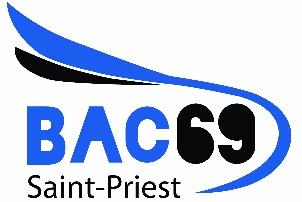 DECHARGE DE RESPONSABILITE SORTIE GYMNASEJe soussigné(e), ____________________________________ autorise mon enfant : ____________________________________ à venir et quitter seul le gymnase les jours d’entrainement : 	Mardi entre 17h00 et 20h00	Mercredi de 18h30 à 20h00	Vendredi entre 17h30 et 22h00 A cet effet, je décharge le Badminton Athlétic Club de Saint-Priest de toute responsabilité en cas d'accident sur le chemin du retour au domicile.Ce document est valable pour la saison 2021-2022.Fait à Saint-Priest, le ___ / ___ / _____	 Signature